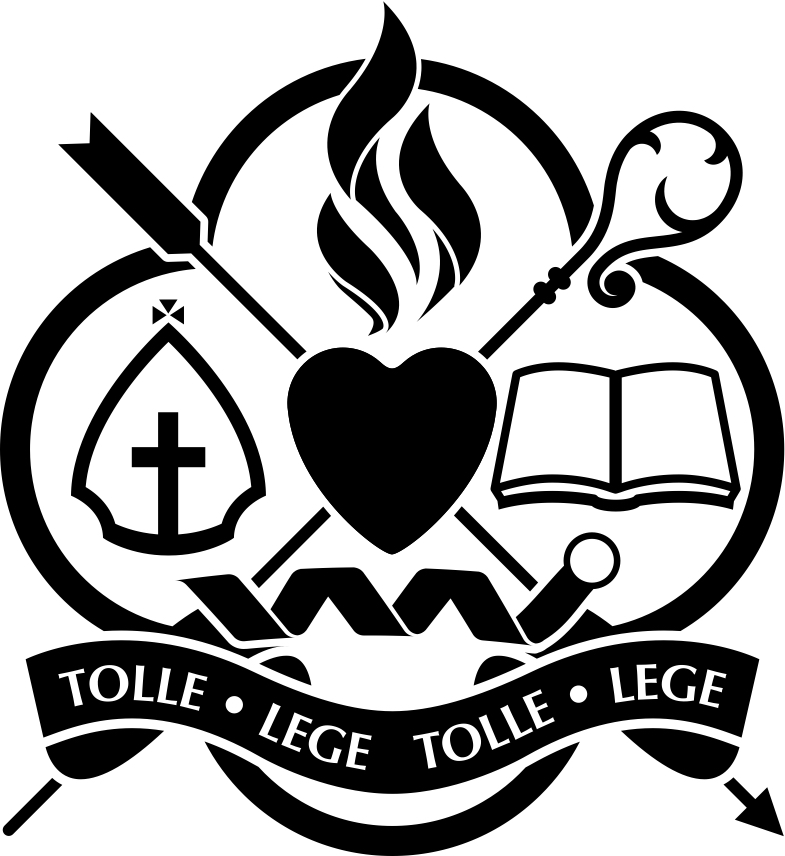 ST AUGUSTINE’S PARISH &AUGUSTINIAN CENTREAugustinian Friars - Order of St AugustinePARISH REGISTRATION AND PLANNED GIVING FORMTo be returned/posted to parish officePLEASE FILL IN BLOCK CAPITALSTitle Mr/Miss/Mrs/Other (please specify)………………………………………………................................Surname ……………………………………………………………………………………………………………………………….Christian Name ………………………………………………………………………………………………………………………Date of Birth…………/………../………..Address………………………………………………………………………………………..………………………………………………………………………………………………………………………………………………………………………………………………………………..Post Code……………………………………….Home Contact Tel. Number ……………………………………………………………..Mobile Contact Tel. Number …………………………………………………………...              Email (BLOCK CAPITAL)……………………………………………………………………………………………Spouse/Partner's Name ………………………………………………………………………………………...  Children’s First Names and Date of Birth1………………………………………………………………….     …………/………../………..2…………………………………. ……………………………...    …………/………../………..3…………………………………. ……………………………....   …………/………../………..4…………………………………. ………………………………..   …………/………../………..